Evonik Resource Efficiency GmbHRellinghauser Straße 1-1145128 EssenPhone +49 201 177-01Fax +49 201 177-3475www.evonik.comSupervisory BoardDr. Harald Schwager, ChairmanExecutive BoardDr. Claus Rettig, ChairmanDr. Johannes Ohmer,Simone Hildmann, Alexandra SchwarzRegistered Office: EssenRegister Court: Essen Local CourtCommercial Registry B 25783VAT ID no. DE 815528487Discover a broad range of defoamers and wetting agents for food packaging inksThe Coating Additives Business Line of Evonik presents its updated portfolio of defoamers and wetting agents for food packaging inks at the European Coatings Show in Nuremberg. These products help formulators optimize their product’s performance while being compliant with multiple standards.Among the products being exhibited are the siloxane-based defoamers AIRASE® 5355 and AIRASE® 5655, as well as the organic defoamer AIRASE® 4655. With regards to wetting agents, Evonik presents the SURFYNOL® 355 with especially broad food compliances and the high-molecular-weight TEGO® Wet 550.AIRASE® 5355 is a strong siloxane-based defoamer designed to control and quickly eliminate foam without generating defects in water-based coatings, inks, and overprint varnishes. AIRASE® 5655 provides excellent compatibility making it the ideal siloxane-based let-down defoamer. As an alternative to siloxane-based additives, AIRASE® 4655 is a relatively compatible organic-oil-based defoamer. It is easy to incorporate and provides excellent compatibility with high shear stability. None of these defoamers contain mineral oils, organic solvents, or alkyl phenol ethoxylates (APEs).SURFYNOL® 355 surfactant is a substrate wetting additive designed to provide both dynamic and static wetting. It’s the first choice for overprint varnishes, can be easily incorporated into water-based systems, and offers superior wetting for difficult to-wet substrates. Among the substrate wetting additives, it offers the broadest food contact compliances. TEGO® Wet 550 ensures excellent print results especially on absorbent substrates and exhibits low migration potential due to its high molecular weight.To download the Regulatory Datasheets of our Defoamers and Wetting Agents for food packaging, please visit https://www.productcenter.coating-additives.com 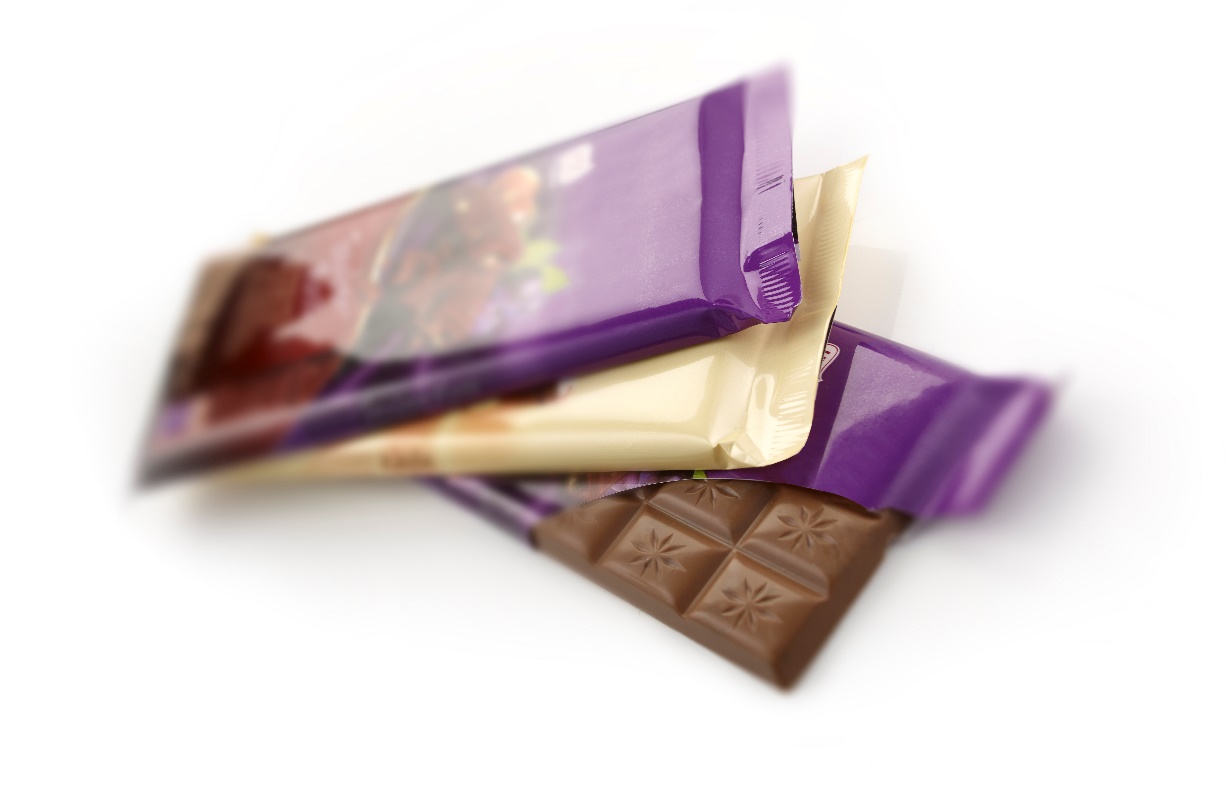 Picture: Food packagingPlease visit us at the European Coatings Show, March 19 – 21, 2019 in Nuremberg: Hall 7A, Booth 323.For more information please visit our website www.coating-additives.comAbout Evonik Evonik is one of the world leaders in specialty chemicals. The focus on more specialty businesses, customer-orientated innovative prowess and a trustful and performance-oriented corporate culture form the heart of Evonik’s corporate strategy. They are the lever for profitable growth and a sustained increase in the value of the company. Evonik benefits specifically from its customer proximity and leading market positions. Evonik is active in over 100 countries around the world with more than 36,000 employees. In fiscal 2017, the enterprise generated sales of €14.4 billion and an operating profit (adjusted EBITDA) of €2.36 billion.About Resource EfficiencyThe Resource Efficiency segment is led by Evonik Resource Efficiency GmbH and produces high performance materials and specialty additives for environmentally friendly as well as energy-efficient systems to the automotive, paints & coatings, adhesives, construction, and many other industries. This segment employed about 10,000 employees, and generated sales of around €5.4 billion in 2017.DisclaimerIn so far as forecasts or expectations are expressed in this press release or where our statements concern the future, these forecasts, expectations or statements may involve known or unknown risks and uncertainties. Actual results or developments may vary, depending on changes in the operating environment. Neither Evonik Industries AG nor its group companies assume an obligation to update the forecasts, expectations or statements contained in this release.February 26, 2019Specialized Press ContactThomas Lange Coating AdditivesPhone +49 201 173-3050thomas.lange2@evonik.com